Lake Mungo Viewing QuestionsWatch the video below and answer the questions that follow:The Mystery of Mungo Man and Mungo Lady - The skeletons that rewrote human history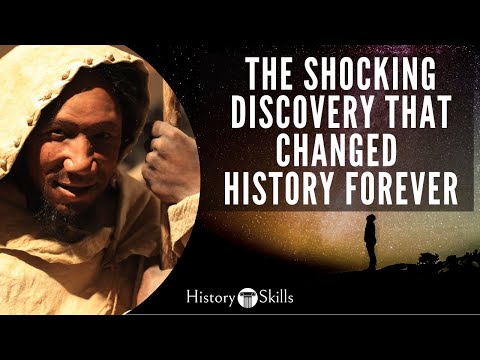 Where is the archaeological site of Lake Mungo located?When did Lake Mungo dry up?What did geologist Jim Bowler discover in 1968?What did Bowler discover in 1974?Which dating technique did they use to conclude that the remains were 40,000 years old?What happened to the remains of Mungo Man after it was discovered?How old and how tall was Mungo Man thought to be when he died?In what position, and with what decoration was Mungo Man buried?What happened to Mungo Man in 2015?Paragraph WritingBased upon what you have learnt in your readings, answer the question below in paragraph format (Topic Sentence, Explanation, Evidence, Concluding Sentence):Why are the human remains from Lake Mungo a significant archaeological find?